АДМИНИСТРАЦИЯСамойловского муниципального района Саратовской областиПОСТАНОВЛЕНИЕ- проектО выявлении правообладателя ранее учтенного объекта недвижимостиВ соответствии со статьей 69.1 Федерального закона от 13 июля 2015 года № 218-ФЗ «О государственной регистрации недвижимости», Уставом Самойловского муниципального района Саратовской областиПОСТАНОВЛЯЮ:1. Принять решение о выявлении правообладателя жилого помещения с кадастровым номером 64:31:000000:3528, расположенного по адресу: Саратовская область, Самойловский р-н, с Благовещенка, ул Ленина, д 54, кв 1, в качестве его правообладателя, владеющего данным объектом недвижимости на праве собственности, выявлен Артеменко Виктор Николаевич, 02.10.1959 г.р., паспорт гражданина Российской Федерации серия 6310 626107, ОУФМС России в г.Калининске 09.06.2011 г.., СНИЛС «отсутствует» проживающий по адресу Саратовская область, Самойловский р-н, с Благовещенка, ул Ленина, д 54, кв 1.2. Право собственности Артеменко Виктора Николаевича на указанный в пункте 1 настоящего постановления объект недвижимости подтверждается «Справкой о наличии у гражданина права на жилую квартиру выданной администрацией Благовещенского муниципального образования» от 28.02.2023г. № 38. 3. Отделу по земельным и имущественным отношениям администрации Самойловского муниципального района Саратовской области осуществить действия по внесению необходимых изменений в сведения Единого государственного реестра недвижимости в сроки, регламентированные законодательством.4. Контроль за исполнением настоящего постановления возложить на начальника отдела по земельным и имущественным отношениям.Глава Самойловского муниципального района Саратовской области                                                                    М.А. МельниковСОГЛАСОВАНО:     .         .2023. № Первый заместитель главы администрации  Самойловского муниципального района                                                                                            В.В. МаховаНачальник отдела по земельным и имущественным Отношениям администрации Самойловского МР                                                                         И.В.СуровцеваЮрист                                                                                                                                                Н.А. КрюченкоИсп: О.С.Скорикова 8(84548) 2-13-54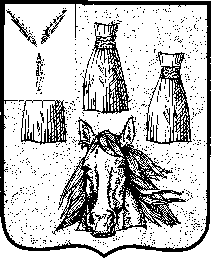 